El pulso por los precios del azúcar 07:10 am 20-abril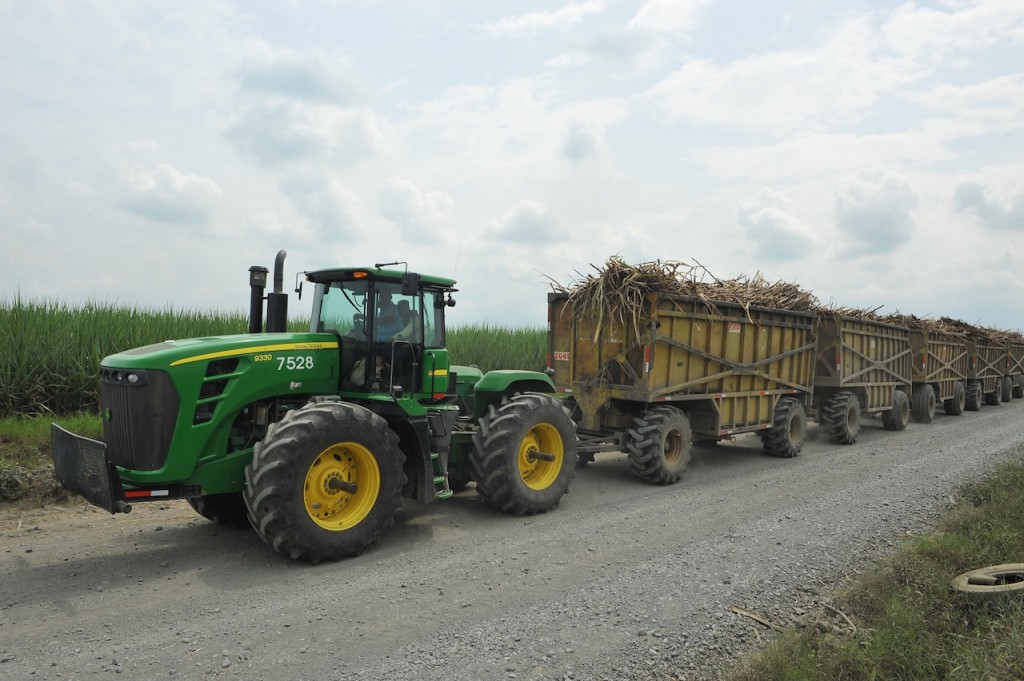 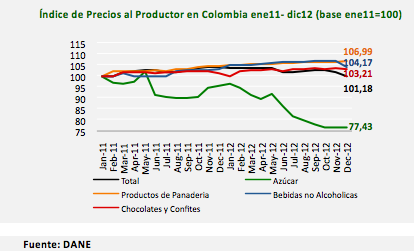 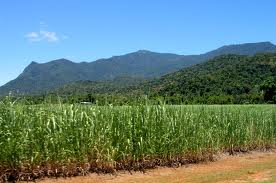 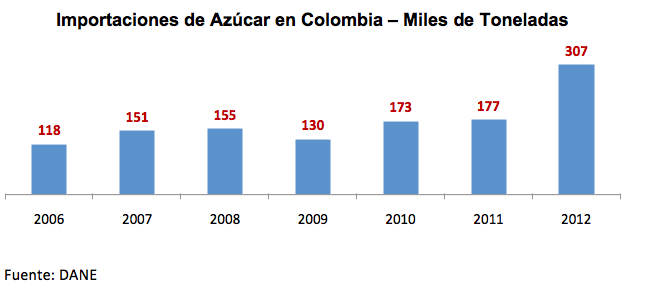 